Проект «Внимание, дорога!» во второй младшей группе «Малинка».Театрализованное развлечение «По дороге к теремку»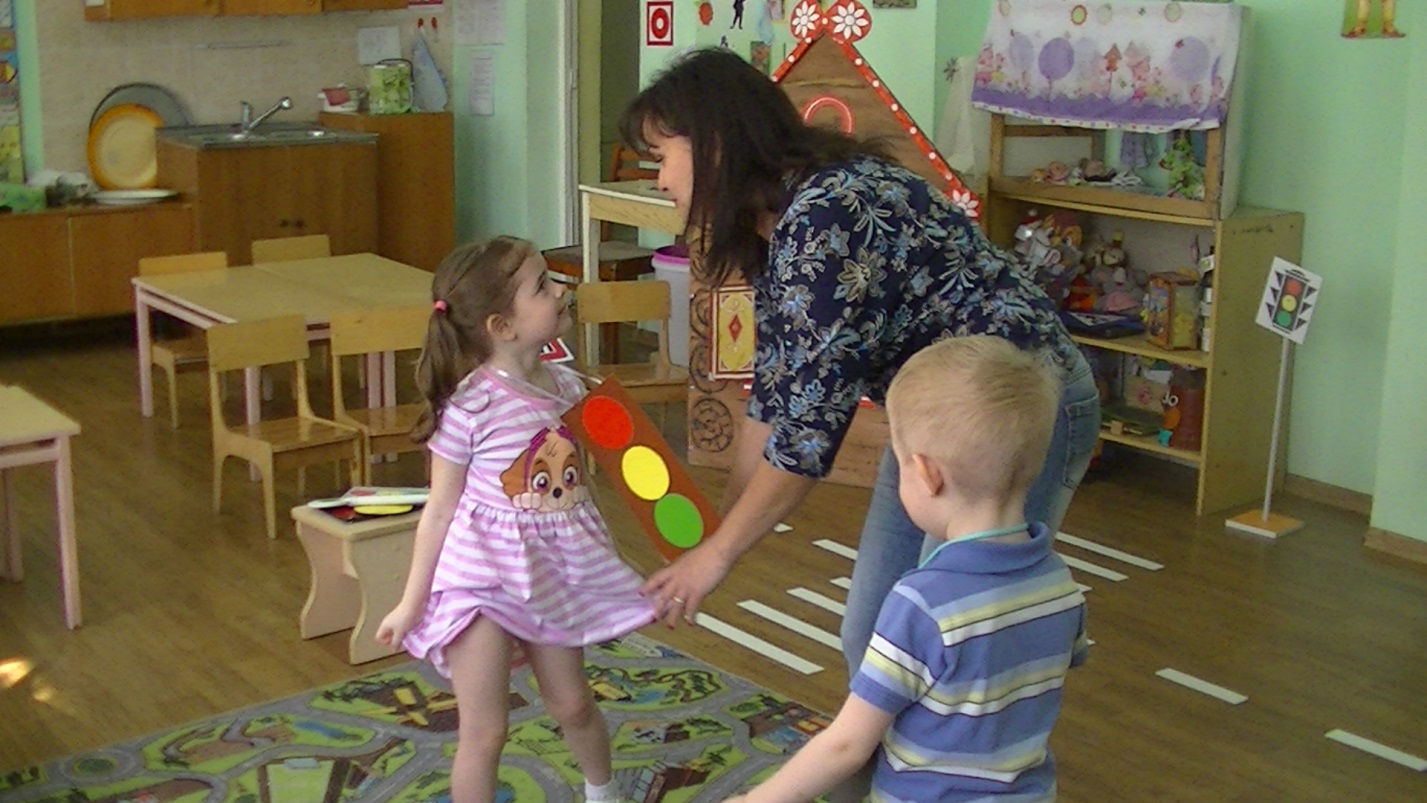 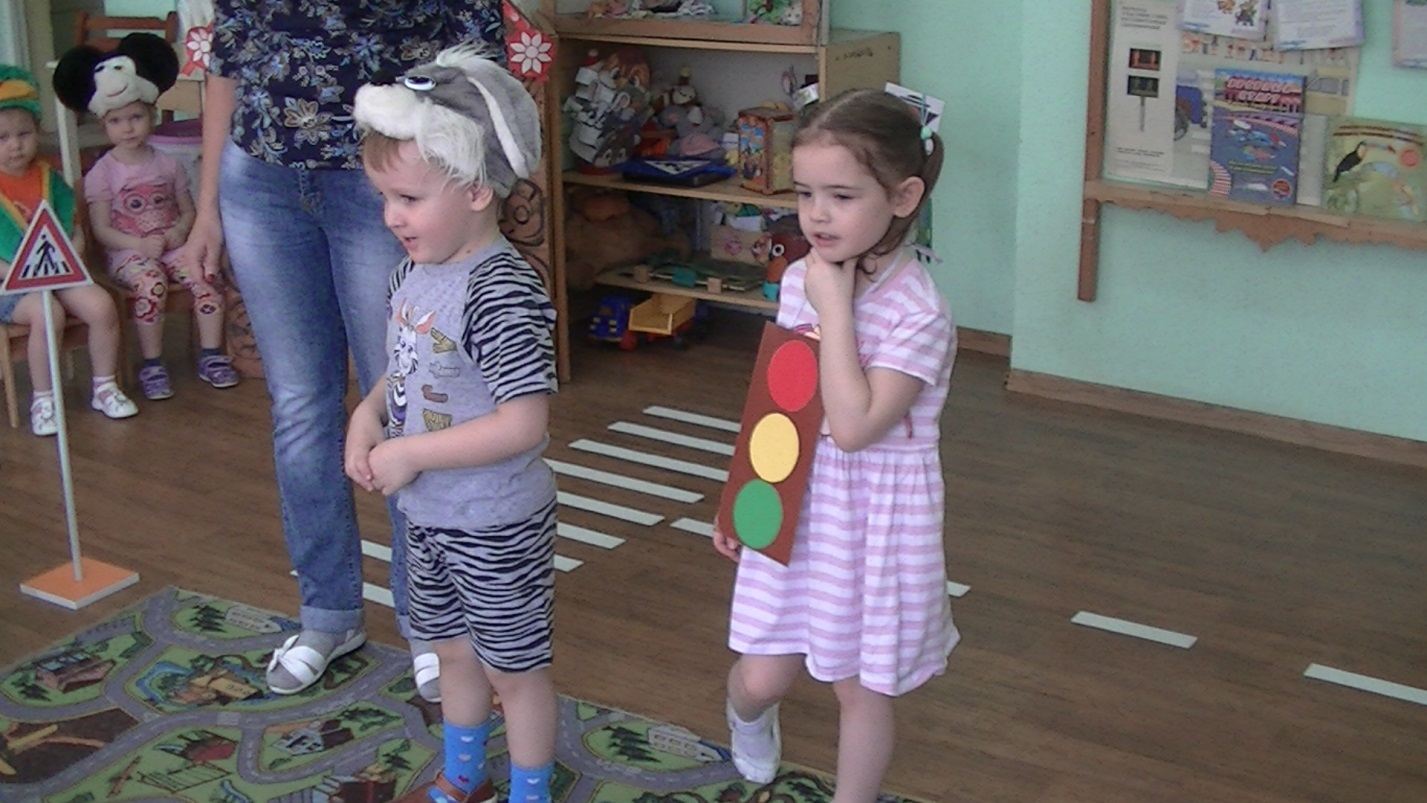 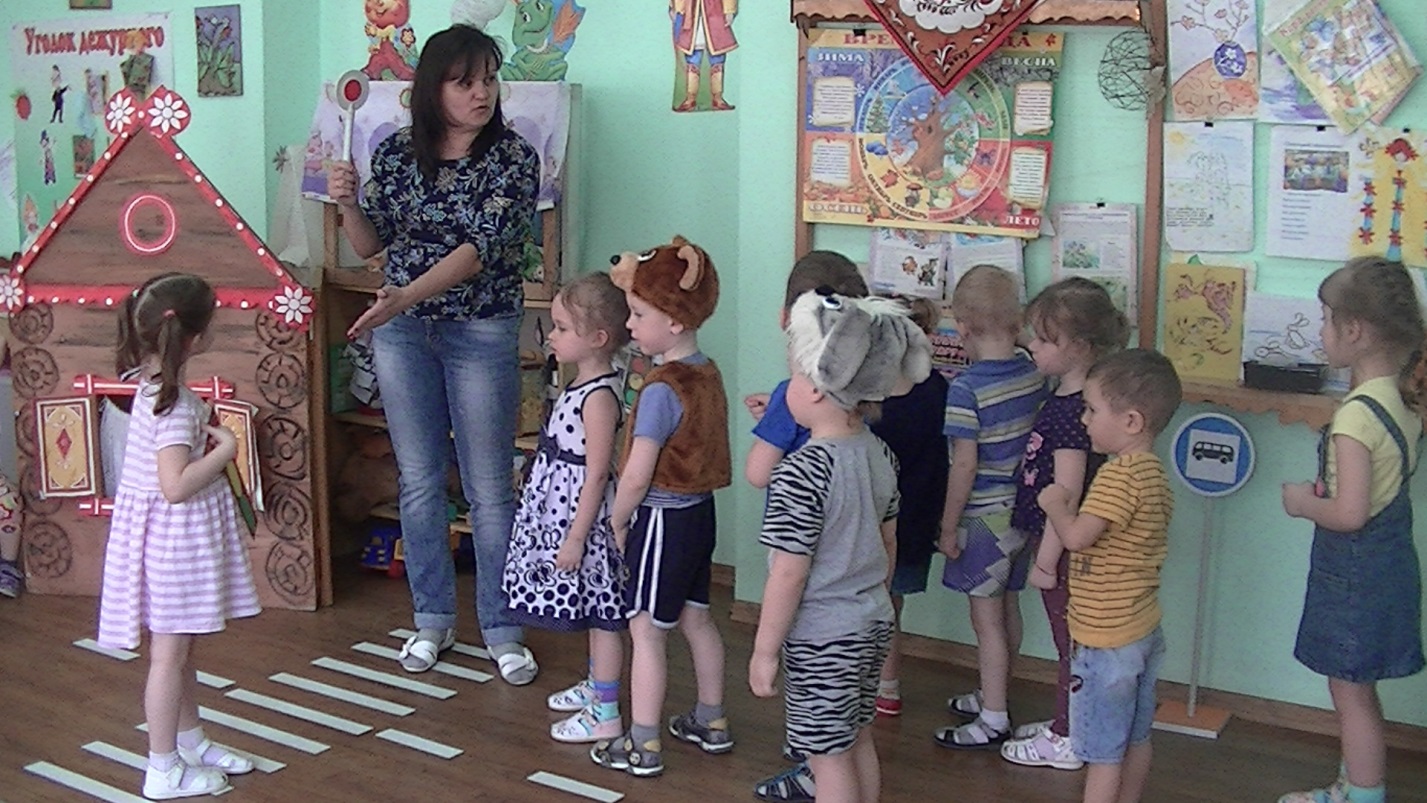 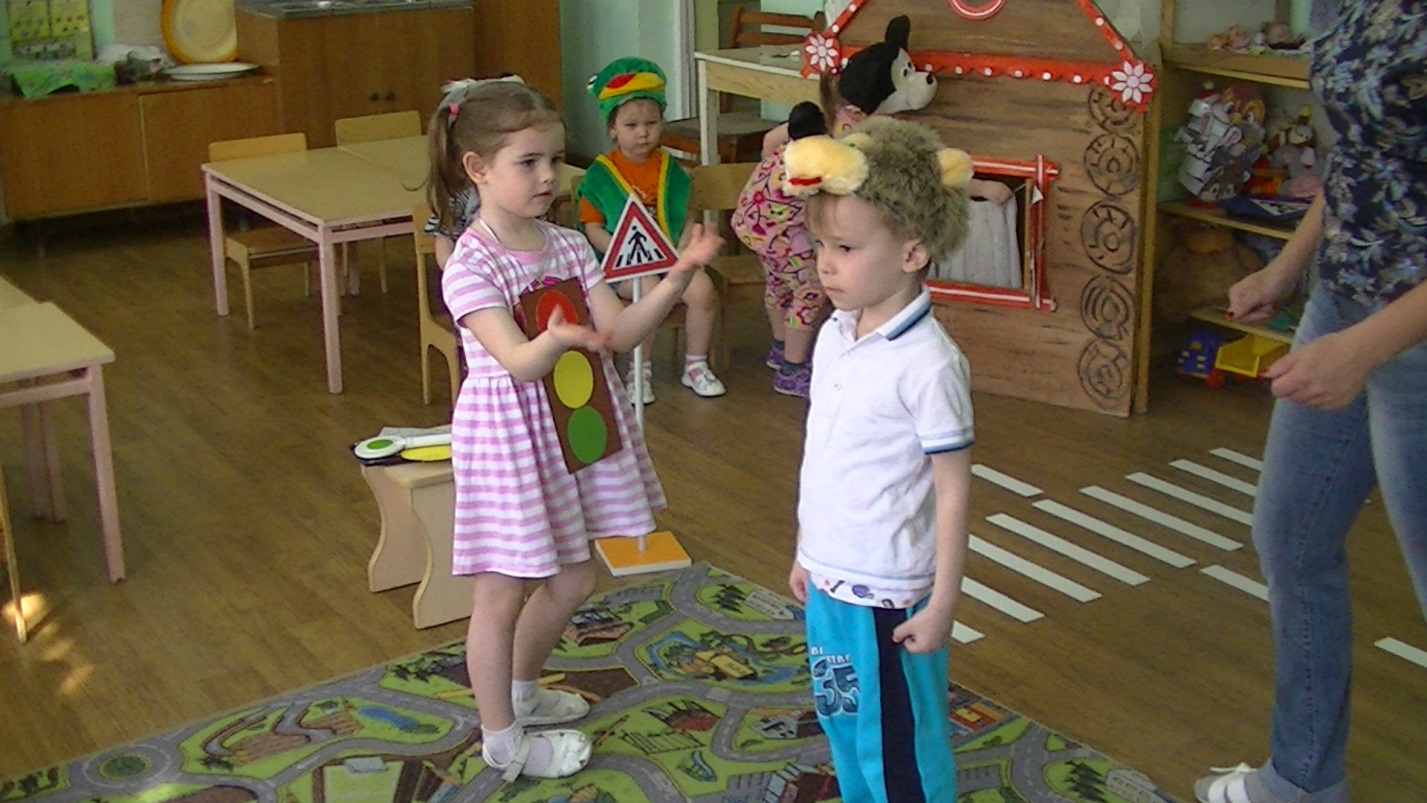 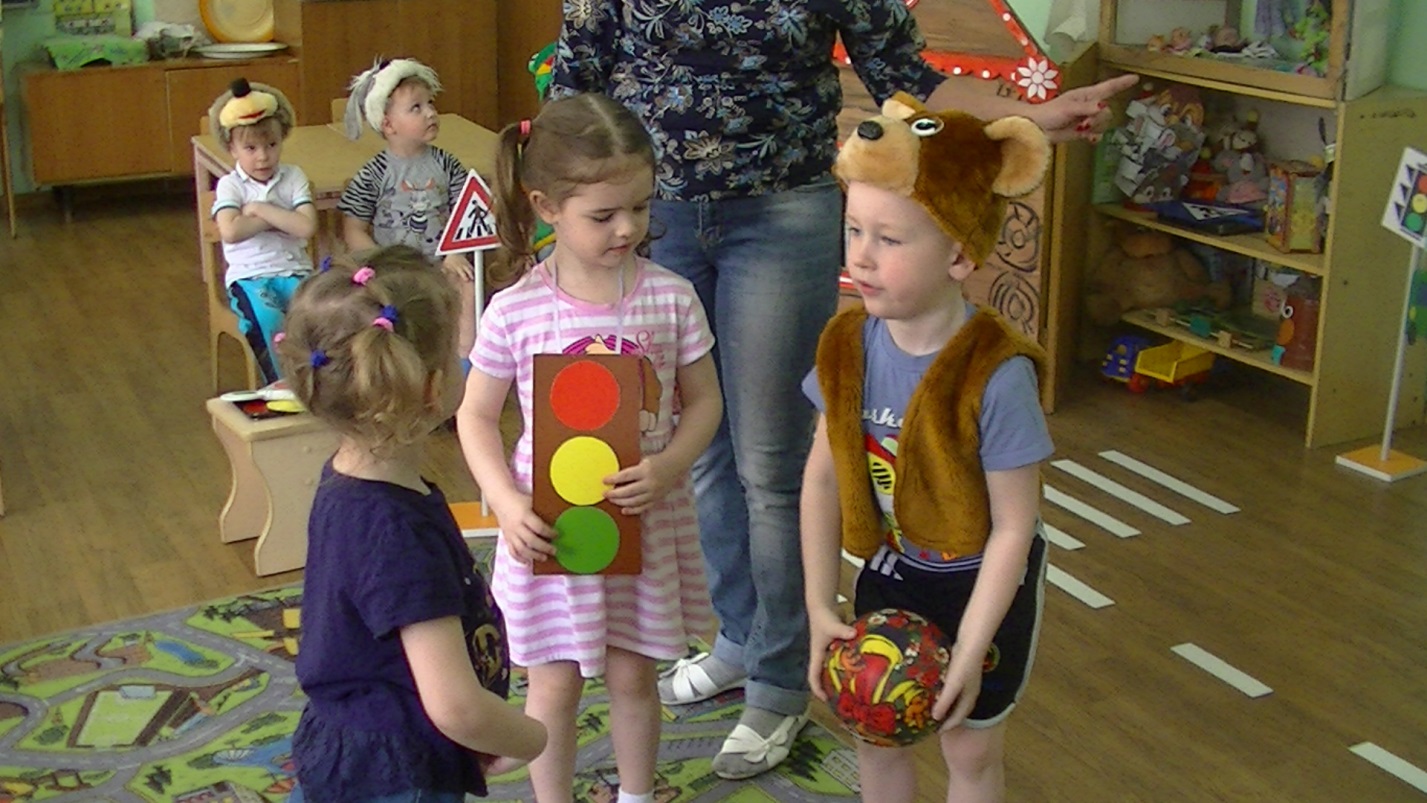 